Объявление на закуп ТМЦ.СП ООО «UZSUNGWOO» объявляет тендер на изготовление паллетов типа С. Перечень закупаемых товаров: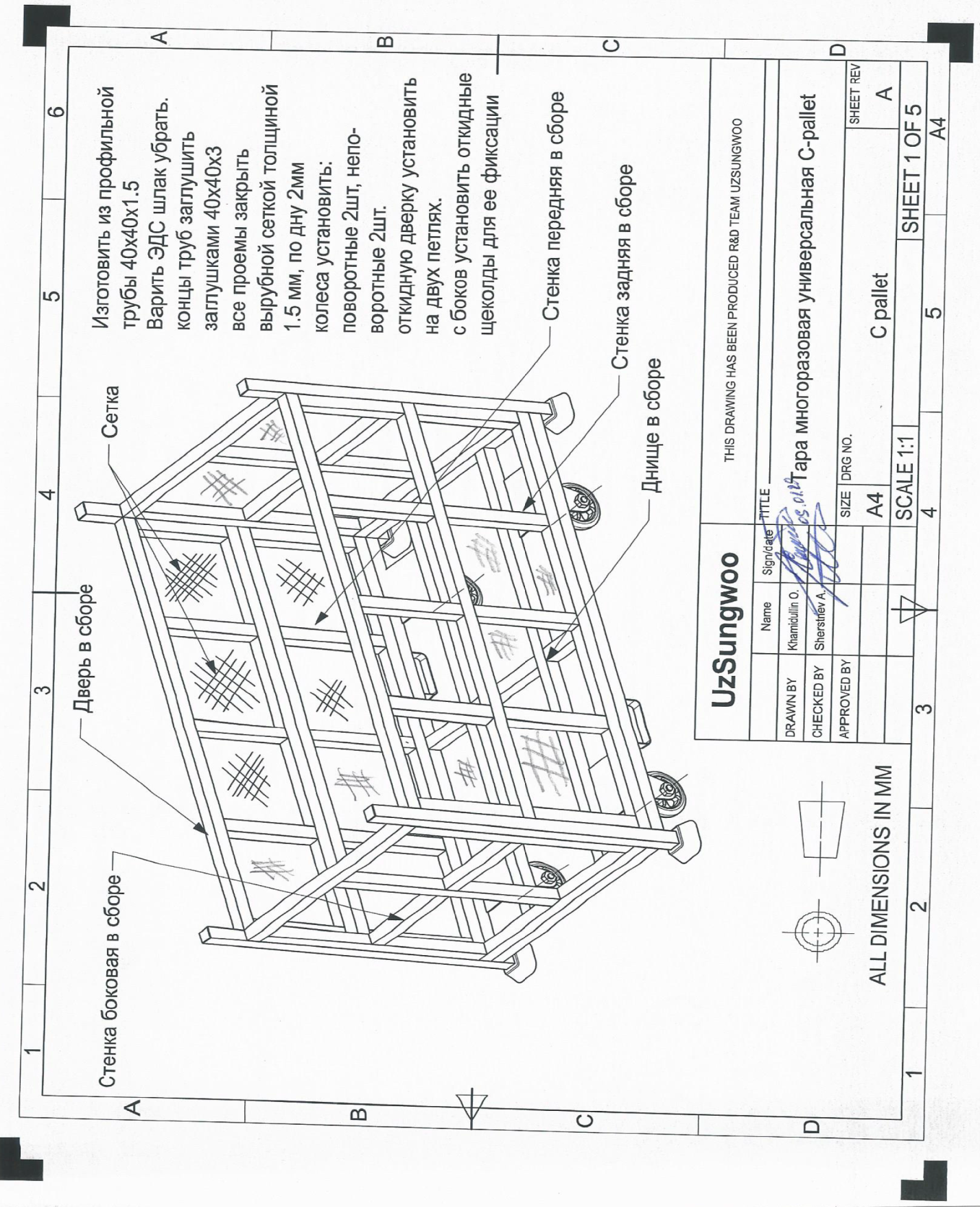 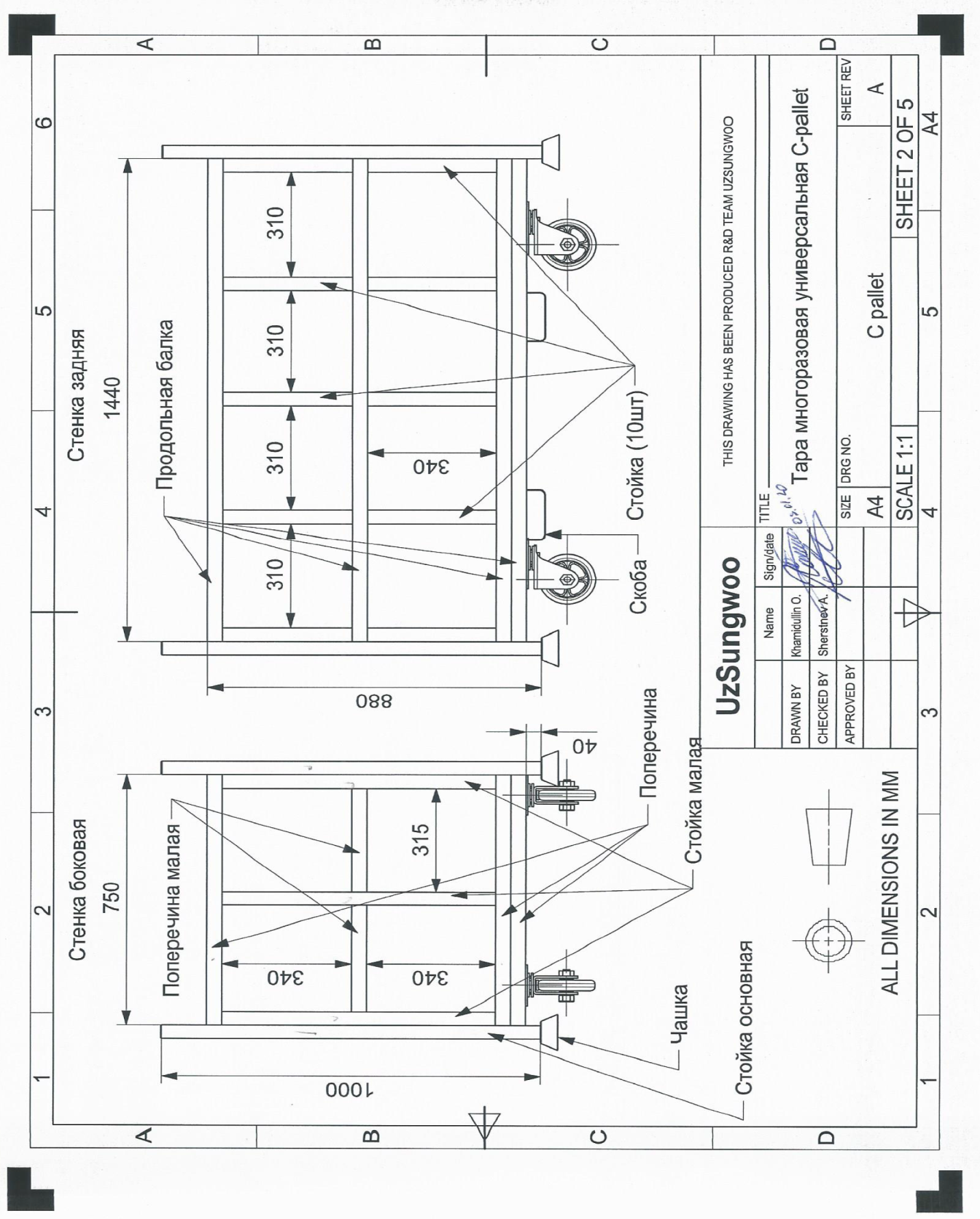 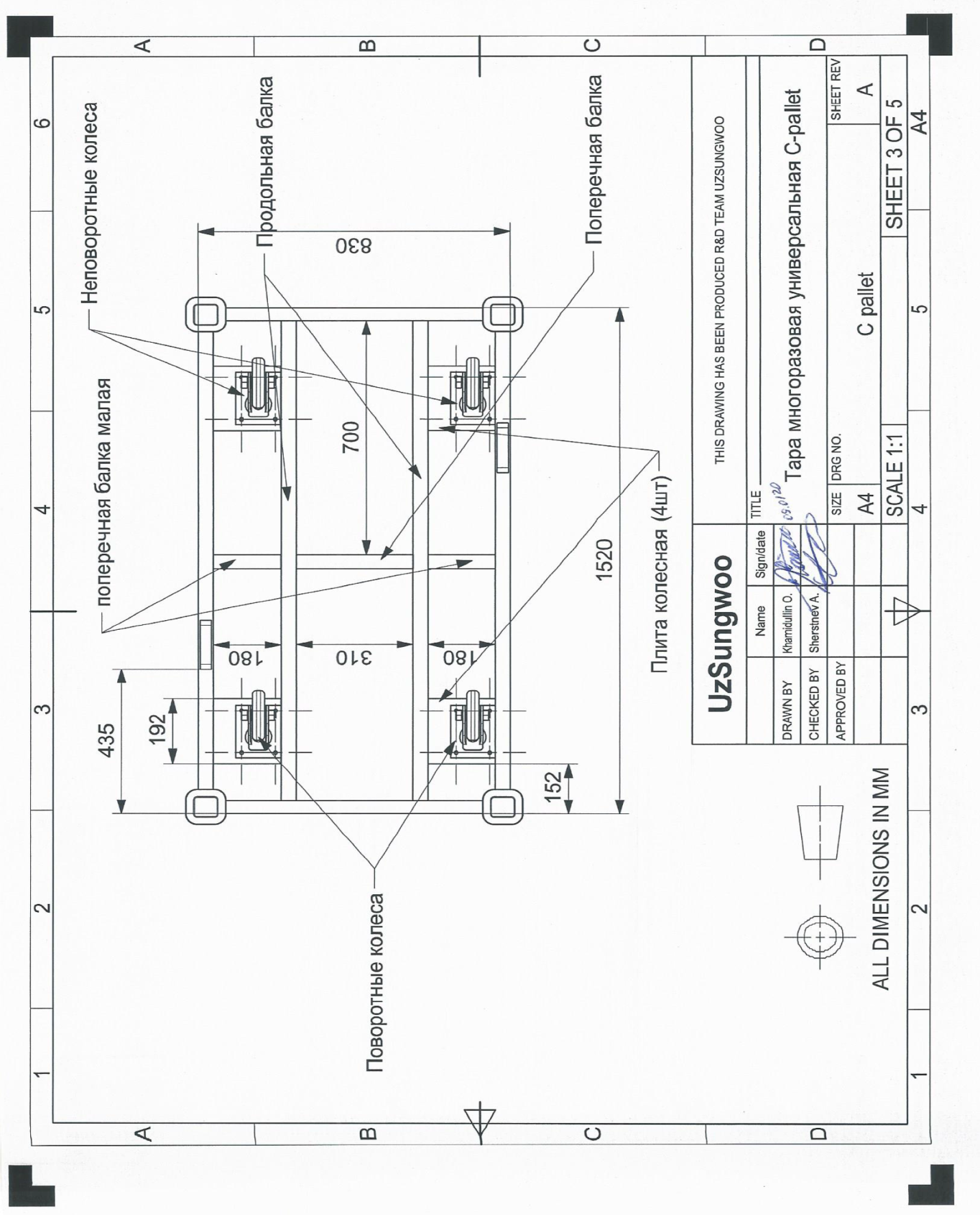 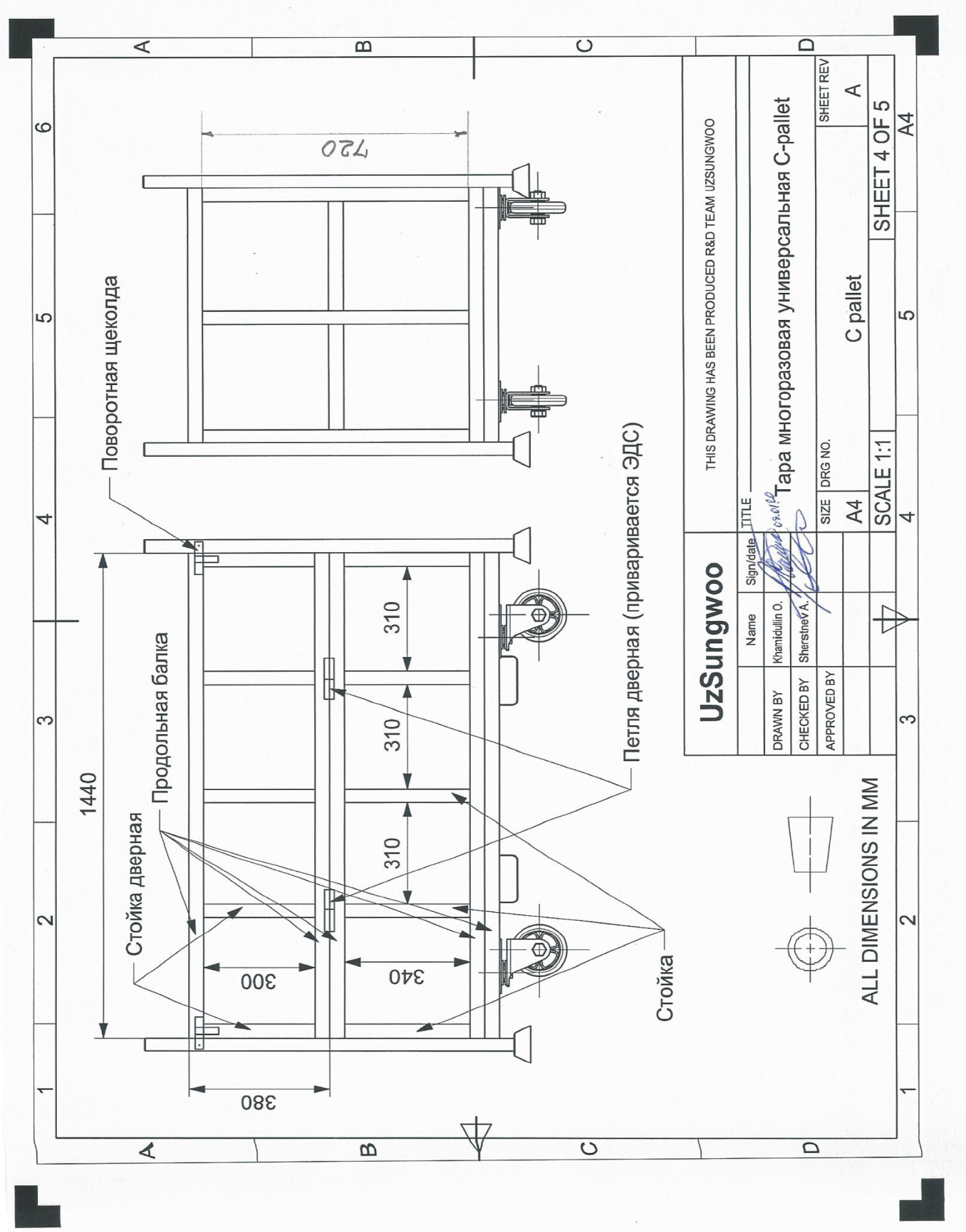 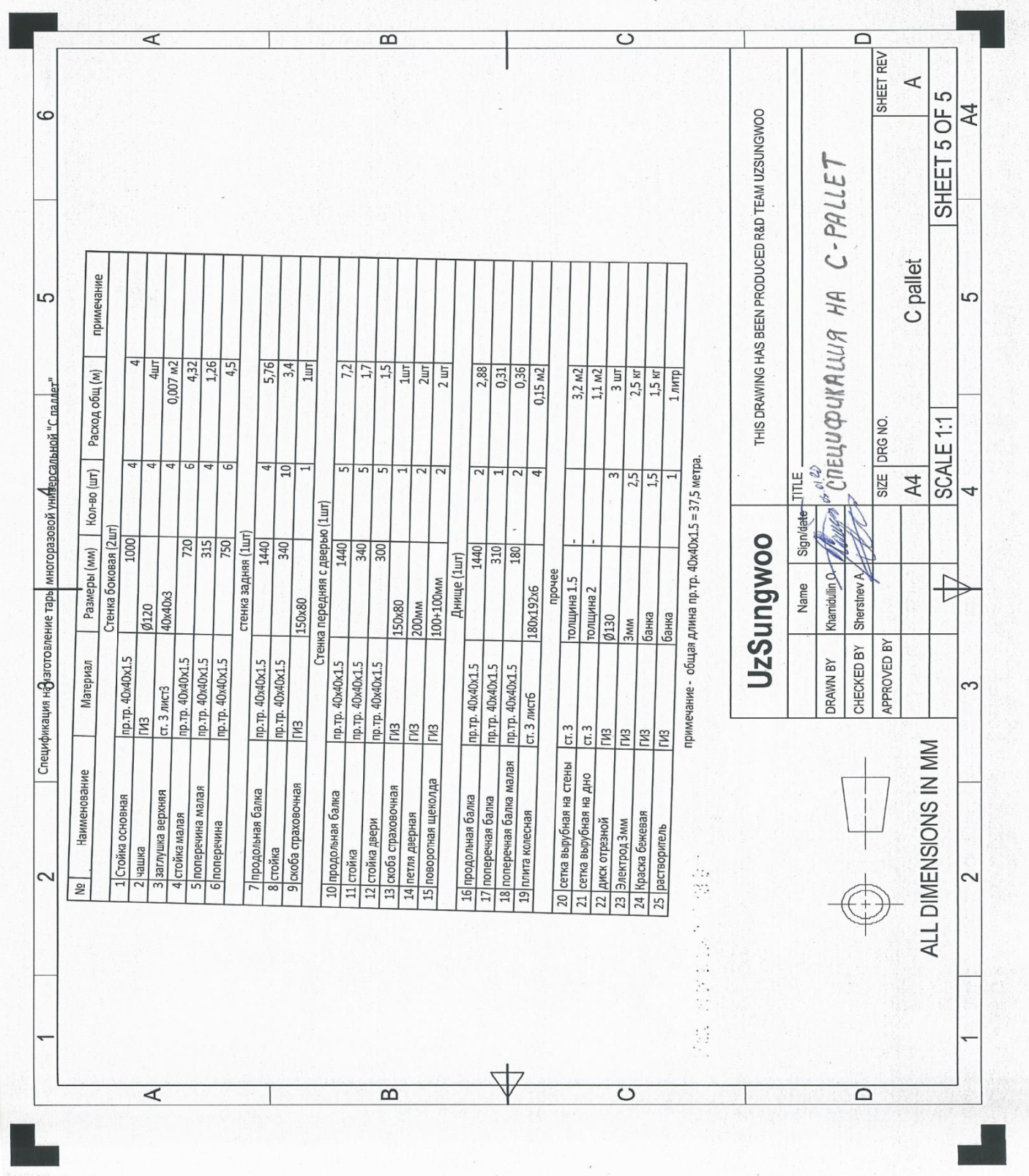 Сроки предоставления коммерческого предложения до 10 февраля 2020 года.Контактные данные:СП ООО «UZSUNGWOO».Адрес: Республика Узбекистан, Ферганская область, г. Фергана, ул. Аэропорт, 68.Тел: +99895 404 17 91, +99894 391 00 07.e-mail: a.ganiev@uzsungwoo.uz;   info@uzsungwoo.uz